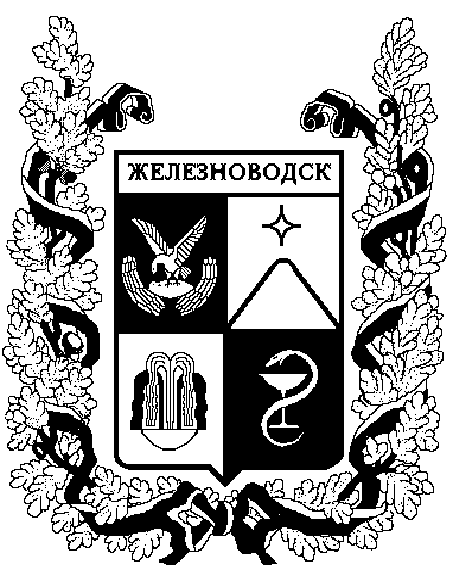 ПОСТАНОВЛЕНИЕадминистрации города-КУРОРТА железноводска ставропольского краяОб утверждении Административного регламента предоставления администрацией города-курорта Железноводска Ставропольского края государственной услуги «Установление опеки, попечительства (в том числе предварительные опека и попечительство), патроната, освобождение опекуна (попечителя) от исполнения им своих обязанностей»В соответствии с Гражданским кодексом Российской Федерации, Семейным кодексом Российской Федерации, федеральными законами 
от 06 октября . № 131-ФЗ «Об общих принципах организации местного самоуправления в Российской Федерации», от 24 апреля 2008 г. 
№ 48-ФЗ «Об опеке и попечительстве», от 27 июля . № 210-ФЗ 
«Об организации предоставления государственных и муниципальных услуг», законами Ставропольского края от 28 декабря 2007 г. № 89-кз 
«Об организации и осуществлении деятельности по опеке 
и попечительству», от 28 февраля 2008 г. № 10-кз «О наделении органов местного самоуправления муниципальных округов и городских округов 
в Ставропольском крае отдельными государственными полномочиями Ставропольского края по организации и осуществлению деятельности 
по опеке и попечительству», постановлением Правительства Ставропольского края от 25 июля 2011 г. № 295-п «Об утверждении Порядка разработки и утверждения органами исполнительной власти Ставропольского края административных регламентов предоставления государственных услуг, Порядка разработки и утверждения органами исполнительной власти Ставропольского края административных регламентов осуществления государственного контроля (надзора) и Порядка проведения экспертизы проектов административных регламентов предоставления государственных услуг и проектов административных регламентов осуществления  государственного контроля (надзора)», приказом министерства экономического развития Ставропольского края 
от 01 июня 2011 г. № 173/од «Об утверждении перечней государственных услуг, предоставляемых органами исполнительной власти Ставропольского края»ПОСТАНОВЛЯЮ:Утвердить прилагаемый Административный регламент предоставления администрацией города-курорта Железноводска Ставропольского края государственной услуги «Установление опеки, попечительства (в том числе предварительные опека и попечительство), патроната, освобождение опекуна (попечителя) от исполнения им своих обязанностей». Опубликовать настоящее постановление в общественно-политическом еженедельнике «Железноводские ведомости» и разместить на официальном сайте Думы города-курорта Железноводска Ставропольского края и администрации города-курорта Железноводска Ставропольского края в сети Интернет.Контроль за выполнением настоящего постановления возложить на заместителя главы администрации города-курорта Железноводска Ставропольского края Шумкину А.С.Настоящее постановление вступает в силу со дня его официального опубликования. Глава города-курортаЖелезноводскаСтавропольского края						                 Е.Е. Бакулинг.Железноводск№